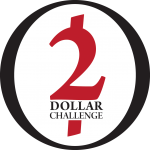 Classroom Tour – Checklist1. Review your campus’ Course Catalog and compile a list of Courses that addresses poverty and social justice. 	A. Recommended Departments to review:		i. Anthropology		ii. Business		iii. Economics		iv. Geography		v. Political Science		vi. Sociology	B. Take note of the following Course details:		i. Contact Information for Instructor		ii. Meeting place, days and times2. Sort Course among your Campus Club Members.3. Email Instructors requesting permission to promote Two Dollar Challenge at beginning or end of class.	A. See “Classroom Tour-Email” Invitation to Instructors4. Prepare Brief 5 minute Presentation	A. See “Classroom Tour-Script” 5.  Prepare Materials for Classroom Presentation	A. Flyers Advertising Two Dollar Challenge Interest Meeting	B. Copies of Two Dollar Challenge Rules and Code of Conduct	C. Sign-up Sheet (see Classroom Tour-Sign Up Sheet)	D. Clip Board	E. Pens6. Visit Classrooms. Show Up and Show Up on Time. Instructors will be planning their lectures around your visit. They have graciously given you their time, honor it.7. Follow up with an email thanking the Instructor and his/her students for their time.